19.03.2018 г в 18-00 часов  МУК Центральная городская библиотека им. А.М. Горького, г. Арзамас, улица Свободы, д.9.Общественное обсуждение дизайн – проекта «Концепция комплексного развития и благоустройства территории парка культуры и отдыха им. А.П. Гайдара в г.Арзамас, присутствовало 25 человек представители среднего и малого бизнеса г.Арзамаса.По итогам общественного обсуждения принято следующее решение о внесении  в дизайн-проект «Концепция комплексного развития и благоустройство  территории парка культуры и отдыха им. А.П. Гайдара  г.Арзамас»  следующих предложений:- Установить на территории парка современные туалеты. Установить фонтанчики для питья.- Проложить коммуникации (водопровод, канализацию) к торговым площадкам парка, где осуществляется торговля и обслуживание посетителей парка - Организовать прокат велосипедов, роликовых коньков.- Предоставить места на территории парка для размещения стационарных объектов торговли.- Построить современное стационарное кафе с зоной Wi-Fi.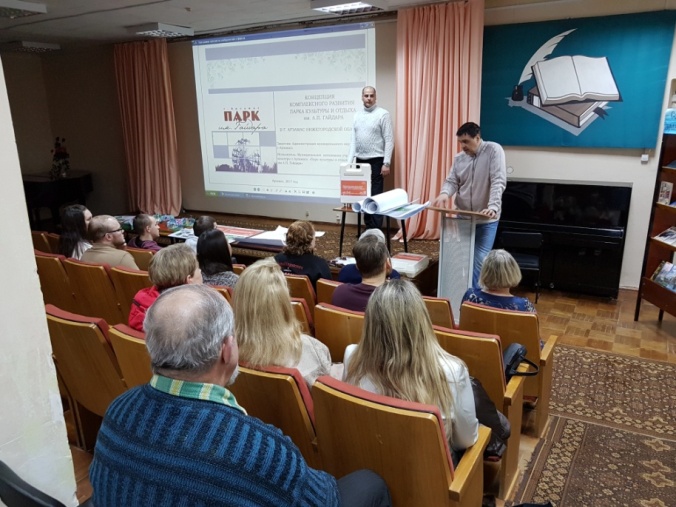 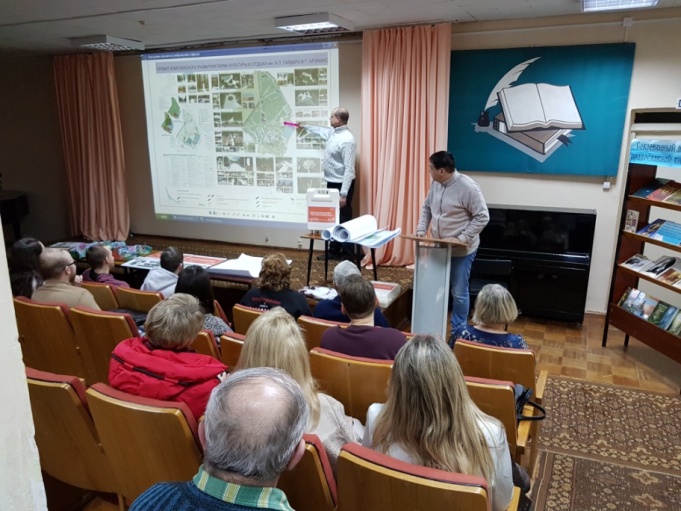 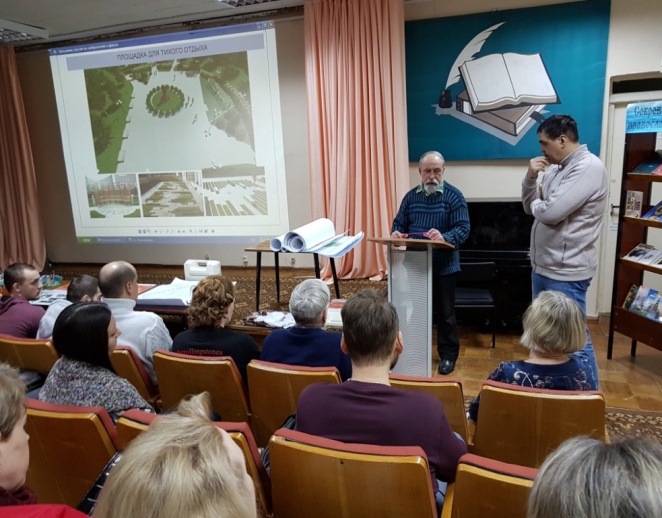 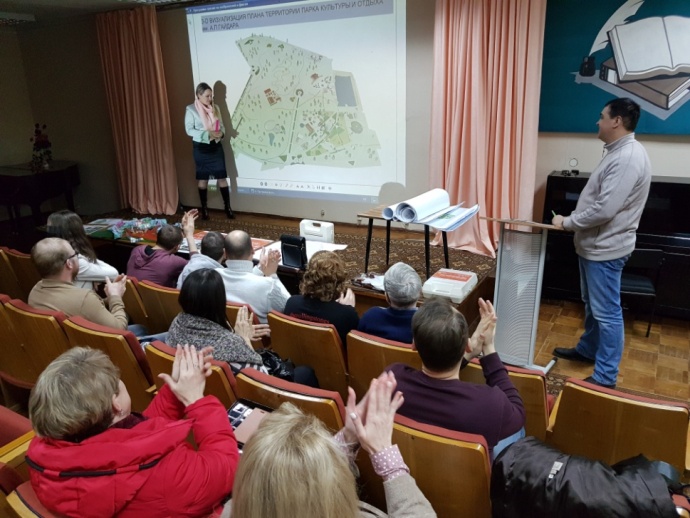 